 Maribel Fuentesal Vazquez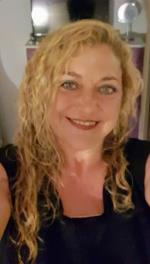 OBJETIVO PROFESIONAL [ Escribir Objetivo profesional ]EXPERIENCIAMijas Costa (Málaga )FORMACIÓNFORMACIÓN COMPLEMENTARIAHABILIDADES/CAPACIDADESIDIOMASINFORMÁTICAINFORMACIÓN ADICIONALhttp://maribelbtandco.MiCVweb.comHabilidad 1Habilidad 2Habilidad 3Habilidad 4Habilidad 5Habilidad 6